Risicoanalyse van een werkpost in een onderneming of een instellingvoor stagiairs uit het secundair, buitengewoon secundair, hoger en volwassenenonderwijs Model B (zachte sector)Dit document wordt opgesteld na advies van de stagegever, stagementor en stagebegeleider.Schooljaar: 2020 - 2021Stage:     op het bedrijf 	 op verplaatsing   	  buiten	 binnenDag/week/maand–rooster: zie bijlageNachtarbeid (20u tot 6u):   	 nee    ja Ploegenarbeid:		 	 nee    jaStagiair(e) werkt altijd onder begeleiding:     nee	 soms      meestal     ja  Beeldschermwerk: 	 geen   	  minder dan 4uur		  4 tot 8 uur Werken op hoogte  (>2m):   nee    jaAard van de stagewerkzaamheden:Stageplaats:Procédés en werkzaamheden:Besturen van voertuigen: nee    ja	welke :Blootstelling aan chemische agentia (stof, gassen, dampen):  nee    ja	welke :Blootstelling aan biologische agentia:Contact met bijzondere groepen:  nee    ja        welke groep:Blootstelling aan fysische agentia:Werken met een verhoogd risico:Activiteiten verbonden aan voedingswaren:	       nee    ja	welke :Vereisten van de stagegever jegens de stagiair:Onthaal, EHBO, preventie en bescherming Werkkledij en persoonlijke beschermingsmiddelen:Verklaring van de arbeidsgeneesheerDeze beoordeling is geldig voor alle stages die plaats hebben in het opgegeven schooljaar (en opgegeven afdeling en opgegeven vakken).School: Afdeling (eventueel): Vakken (eventueel): LogopedistType onderwijs: Schooljaar: 2020  -  2021EDPBW:IDEWENaam en handtekening arbeidsgeneesheer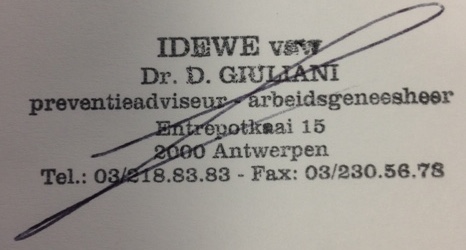 Datum: . 08/09/20Algemene gegevens van de stageplaatsAlgemene gegevens van de stageplaatsDe stagegever:      Adres:      Naam van de verantwoordelijke:      Functie:      Tel.: l:     E-mail:      Stageplaats voor (geef beroepsveld, studierichting of opleiding) :      Stageplaats voor (geef beroepsveld, studierichting of opleiding) :      Stagementor (optioneel)Naam stagementor:      	Functie:      Tel.:      		 E-mail :      Benaming werkpost of algemene functieomschrijving:Logopedist in BuBaO, type 1,5-9Typen van activiteiten van de werkpost:1. logopedist2.      3.      4.      5.      Hoog ritme   nee    jaRepetitieve arbeid   nee    ja    Grote mentale belasting    nee    ja    Agressie en emoties   nee    ja   Plaatsen waar werkzaamheden worden verricht die ernstige branden of ontploffingen kunnen veroorzaken nee    jaLokalen bestemd voor autopsiediensten nee    jaLokalen  waar dieren worden geslacht of kadavers en krengen behandeld  nee    jaDe lokalen of bouwplaatsen waar door werkzaamheden of werken asbestvezels kunnen worden vrijgemaakt. nee    jaProcédés en werkzaamheden bedoeld in bijlage II van het Koninklijk Besluit van 2 december 1993 betreffende de bescherming van de werknemers tegen de risico's van blootstelling aan kankerverwekkende agentia op het werk.  nee    jaWerkzaamheden met wilde of giftige dieren  nee    jaArbeid met een door machines bepaald werktempo.  nee    jaPrikrisico nee    jaNauw speekselcontact nee    jaContact bloed nee    jaContact stoelgang nee    jaContact urine nee    jaAndere:      Andere:       Zieken Kinderen < 6 jaar  (ex-)Gedetineerden) Ziekenhuis Kinderen < 12 jaar  (ex-)Verslaving (drugs, alcohol, medicatie,…) Psychiatrie Bejaarden Asielzoeker en gelijkgestelden RVT -PVT Gehandicapten Kinderen < 3 jaar Thuislozen/kansarmenVallen van hoogte of begane grond nee    jaVallende voorwerpen nee    jaTillen van zware lasten zo ja : 		omschrijving:                +/- volume of:                      +/- gewicht:      kg)                frequentie:      		+/- frequentie per dag : …….………… nee    jaLawaai >80dB(A) nee    jaScherpe voorwerpen nee    jaMachines:       nee    jaWerken in omgeving van overdruk/onderdruk nee    jaTrillingen nee    jaIoniserende of radioactieve stralen nee    jaNiet-ioniserende stralen, zoals radiogolven, microgolven, IR, UV en laserstraling nee    ja Elektrische risico’s nee    ja Vochtigheid:       nee    ja Warmte (klimaat):       nee    ja Koude (klimaat):       nee    ja Hitte (brandwonden):       nee    jaAndere:      Andere:      B-VCA-opleiding vereist nee    ja  Werken waarvan een specifieke opleiding vereist is :       nee    ja Werken met vergunningen nee    ja Taken met verhoogde waakzaamheid nee    ja Andere:      Vereisten:OmschrijvingGeen hoogtevrees nee    jasteile trappen/hoge werkplatformen/torensBehendigheid  nee    jasmalle doorgangen, beperkte bewegingsruimte, andereGrote spierkracht & uithouding  nee    jalangdurig staand werkAfgezonderd werk  nee    jaRijbewijs  type:        nee    jaEHBO opleiding nee    jaRookverbod nee    jaalgemene regelEetverbod tijdens werkzaamheden nee    jaalgemene regel Andere:      Onthaal, EHBO, preventie en bescherming  Info noodprocedures, EHBO e.d. worden bij het onthaal gegeven	   nee    ja     EHBO-post op de werkplaats 	   nee    jaNaam preventieadviseur      Tel.:      		E-mail:      Externe dienst voor bescherming en preventie op het werk van de stagegever-werkgever:IDEWE						Tel.: 03/218 83 83E-mail:      Naam arbeidsgeneesheer: Dr. D GiulianiVertrouwenspersoon stagegever-werkgever:Naam:      					Tel.:      E-mail:      Omschrijving:Duid aan welke PBM’s van toepassing zijn en vul eventueel aan met type of bijzonderhedenOmschrijving:Duid aan welke PBM’s van toepassing zijn en vul eventueel aan met type of bijzonderhedenVul de verant-woordelijke in: stagegever  of stagiairWerkpak:       nee    jaTok of hoofddeksel:       nee    jaVoorbinder of schort:       nee    jaBroek:       nee    jaHalsdoek:       nee    jaHandschoenen:       nee    jaLaarzen:       nee    jaKlompen:       nee    jaAangepaste schoenen:       nee    jaThermische kledij:       nee    jastagegeverAndere: hygiënisch werken tijdens verzorgingstagegeverAndere:      stagegeverMedische aspecten voor de stagesInenting-test:     tetanus      hepatitis B        tuberculose        andere:      Bijzondere maatregelen in geval van zwangerschap:   nee    jaConfer moederschapsbeschermingsbeleid schoolPassende gezondheidsbeoordeling: Niet vereist  Vereist omwille van:      